detektiv/ka:____________________________Informace:Co budu zjišťovat:Tento týden se mi povedlo ____________, protože _________________________________________.Tento týden se našemu hnízdu povedlo ____________, protože _________________________________________.Moje hodnocení: (Jak poznám, že jsem se to naučil/a)Souvislý text. Napiš zprávu z nějaké události, kterou jsi v uplynulém týdnu absolvoval/a. Vyber si, zda budeš psát pouze fakta, nebo přidáš i své myšlenky či přesvědčovací prvky. Podpis rodičů = Týdenní plán je vyplněný (neděle)		Jakub Svatoštýden 41Detektivní plán5.6.-9.6.Vážení žáci, vážení rodiče.Blížíme se do finále. Jak je ale dobře známo, nejnáročnější jsou začátky a konce. Již jen měsíc naposledy a již nikdy více, budete čtvrťákem/čtvrťačkou, tak si to pořádně užijte.Co vás v příštím týdnu čeká?V pondělí přineste prosím peněžní dary od sponzorů. Povídali jste doma o dnu dětí v ZŠ Kunratice? Některým z vás se podařilo podat písemnou zprávu o tomto dni. Jen jedna však má tu možnost být otištěna v Kunratickém zpravodaji. Která to bude?Závěrečná písemná práce z matematiky. Ve ŠkoleOnline najdete přesný den a hodinu. Okruhy najdete na webu třídy. Kapitola v učebnici „Co už umíme“ vás dobře provede přípravou na písemnou práci.Do konce týdne odevzdejteČtenářský deník – 1x za každý měsícDílny čtení 10x za půl roku – to znamená 20x na konci roku.Přeji Vám příjemné dny!Jakub SvatošPředmětUčivoKde to najduMPráce s daty, statistika, zdůvodňováníUč. Do str. 100PS. Do konceSKNTřicetiletá válka, shrnutíSpolečnost do str. 67ČJOpakováníUč. Do str. 156 - 159PS. Do konceSKN:Najdu důkazy, proč Češi dopadli ve třicetileté válce špatně.Najdu důkazy, proč Češi dopadli ve třicetileté válce špatně.SKN:V textu poznám, zda jde o názor, nebo o informaci. Ano, někdy, vůbecUmím vysvětlit, co je to Golem a k čemu sloužil Ano, trochu, vůbecV textu poznám, zda jde o názor, nebo o informaci. Ano, někdy, vůbecUmím vysvětlit, co je to Golem a k čemu sloužil Ano, trochu, vůbecČJ:Modře – podmiňovací způsob (bych, bychom, byste…) píšu správně ve všech textech, které píšu.Červeně - Poznám číslovku základní, řadovou, druhovou a násobnou.Zeleně - Pravopis ve shodě podmětu s přísudkem ovládám rychle. 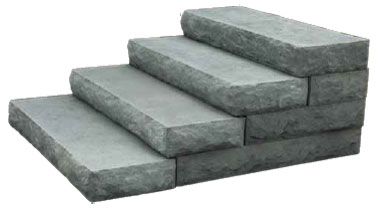 M:Zeleně – Písemné násobení dvojciferným číslem ovládám rychleČerveně – Dovedu spočítat, jaký úhel svírají ručičky na hodinách.Modře – Umím narýsovat rovnoběžky pomocí dvou pravítek. Zeleně – Písemné násobení dvojciferným číslem ovládám rychleČerveně – Dovedu spočítat, jaký úhel svírají ručičky na hodinách.Modře – Umím narýsovat rovnoběžky pomocí dvou pravítek. M:min.min.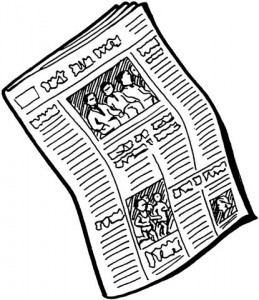 